Муниципальное бюджетное образовательное учреждение детский сад № 2 «Ромашка».Родительское собраниеТеатрализованная сказка Чуковского «Муха Цокотуха».( старшая группа МБДОУ№2 воспитатель Мережко Ирина Николаевна)Родительское собрание «Играем в театр»Цель: содействовать сплочению родительского коллектива, вовлечению родителей в жизнедеятельность детского сада.Предшествующая работа: Чтение сказки, рассматривание иллюстраций, просмотр мультфильма, обсуждение костюмов, атрибутов, сценария.  Оборудование: музыкальный центр, бутафорские угощения, цветы для Мухи, красные сапожки, бочонок с «медом», костюмы к мини-постановке, самовар, сушки, сервировка стола, предметы народно-прикладного искусства: расписная посуда.Действующие лица: Сказочница, Муха Цокотуха, блошки, паук, комар, гости.Ход Воспитатель: Добрый вечер, уважаемые родители! Мы рады встрече с         вами! Как приятно получать комплименты, добрые и тёплые слова-пожелания. Но умеем ли мы подарить самые обыкновенные и простые, но тёплые, добрые и искренние слова? Сейчас я предлагаю вам подарить, сказать хотя бы одно, но доброе и тёплое пожелание друг другу. Вы сразу почувствуете, как легко и приятно получать комплименты, но так трудно им кому-нибудь дарить.Ответы родителей друг другу по кругу (звучит спокойная музыка).Воспитатель: Приятно было получать добрые пожелания?Давайте с вами как можно чаще будем дарить такие тёплые, искрение слова друг другу! Наша встреча с вами будет посвящена театру в жизни детей. Тема нашего собрания сегодня «Играем в театр»Мы рады встрече с Вами в нашей театрализованной гостиной. Испокон веков театр всегда завораживал зрителей. Театральная игра- это исторически сложившееся общественное явление, самостоятельный вид деятельности, свойственный человеку.Многие родители задаются вопросом: а нужно ли посещение театра в наше время? Да ещё с маленьким ребёнком? Есть интернет, кабельное телевидение. Но таким образом они забывают, что театрализованные постановки помогли и помогают решать мнгие актуальные проблемы в воспитании дошкольника:-формирование правильного эстетического вкуса;-развитие коммуникативных способностей;-влияние на развитие речи, памяти, внимания, воображения;-помогает решить конфликт в процессе игры;-создание положительного эмоционального настроя-помогает нравственному воспитанию.Уже сейчас можно сделать вывод, что театральные постановки сближают родителей и детей, которое способствует гармоничному развитию дошкольника. Предлагаю обсудить «Зачем нужна игра». Прошу Вас родители высказать своё мнение по поводу значения игры в жизни ребёнка.Воспитатель: подводя итог, говоря об игре как ведущей деятельности, мы          с вами определили, что у ребёнка развиваются все психические функции.Большое значение для ребёнка имеет театр, театральная деятельность. Семейный театр-особая среда для развития творческих способностей детей.       Ценность театральной деятельности в том, что она помогает детям зрительно без которого не возможно полноценное восприятие художественной литературы. Ведь умение живо представить себе о то, о чём читаешь или слышишь, вырабатывается на основе внешнего видения, из опыта реальных представлений. Театральная деятельность активно применяется в детском саду, но сколько радости получает ребёнок, когда его папа или мама вдруг становится волком, мама лисой, а дедушка – медведем!Я представляю вашему вниманию импровизированную мини-постановку по сказке К.И. Чуковского «Муха Цокотуха», совместно подготовленную коллективом родителей и детей. Действующие лица: Сказочница, Муха Цокотуха, блошки, паук, жук, комар, гости.Сказочница:Муха красавица к нам в гости пришла.                       Муха: Я Муха, Муха Цокотуха позолоченное брюхо.                       Шла, шла денежку нашла, и купила самовар.                       Приходите ко мне гости чаем пирогами и блинами я вас угощу.Сказочница: Приходила к мухе блошка.                      Блошка: Здравствуй Муха, вот тебе сапожки.                      Носить тебе их не сносить, они не простые, в них застёжки золотые.                     Муха: Спасибо тебе блошка.Сказочница: Вот и бабочка пришла.                       Бабочка: По цветам я порхала в гости прилетала с Днём рождения поздравить счастья радости желаю.                       Жук: Я Жужжу. Подарки вам принёс.                       Муха: Спасибо мои друзья!                       Садитесь за стол, самовар готов.Звучит музыка появляется Паук.                       Паук: Кто тут без меня веселиться?                       Всё поели, ничего мне не оставили.                       Сейчас, сейчас я тебя Цокотуха убью.                       Твоей крови попью.                       Муха: Гости дорогие, помогите и злодея погубите!Сказочница: Но букашки убежали                        Все от страха задрожали                       Лапки и крылья у них дрожат.Звучит музыка «Полёт шмеля» Н. Римского-КорсаковаСказочница: Ой слышите, кто-то сюда летит                        Это комар!                        Комар: Я комар, удалой храбрец!                        Не боюсь я Паука, и сейчас с ним расправлюсьМашет саблей перед пауком, освобождает муху из сетей                       Комар: Я паука победил                       А теперь, девица на тебе хочу жениться!Сказочница: Тараканы бейте в барабаны!                         Бом! Бом! Бом! Пляшет Муха с Комаром!                         Нынче Муха-Цокотуха именинница.                         Началось веселье, становитесь в круг                         Будем веселиться!Импровизированный танец всех героев постановки под музыку.Воспитатель:  Сейчас вы побывали в мире детства, в мире сказок и театра.Я дума, что вы со мной согласитесь, что детство и сказка-понятия неотделимые. И однажды, придя к малышу, сказка остаётся с ним навсегда, как радость, как память, как чудо! Хотелось, чтобы и дома вы как можно чаще устраивали такие игры с детьми. В этом вам поможет сборник «Театральные инсценировки для семейных постановок». Вы обязательно получите массу приятных минут, ощущений! Хочется сказать большое спасибо всем родителям, кто откликнулся на нашу просьбу, поучавствовать в театрализованной деятельности! 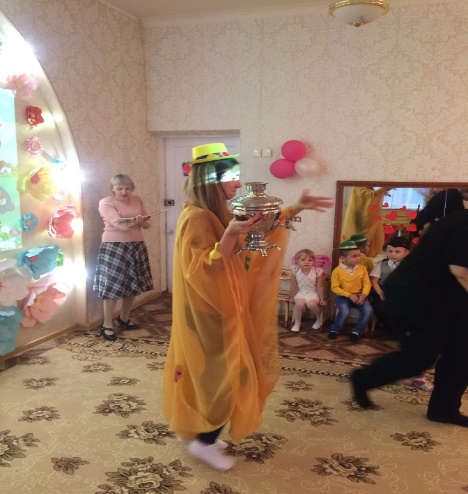 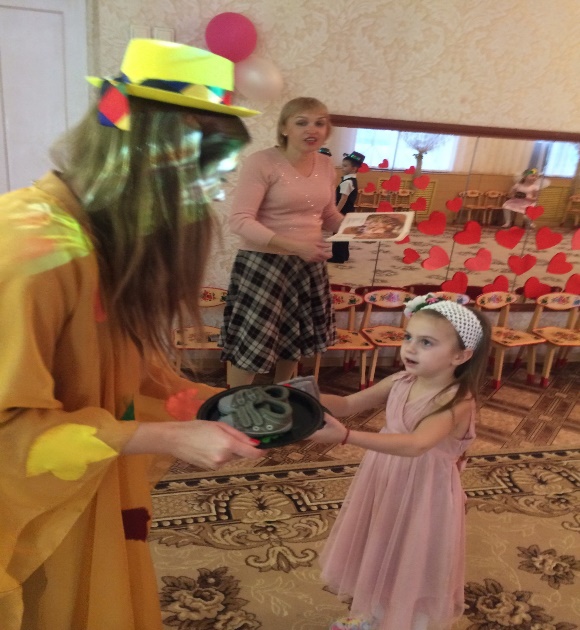 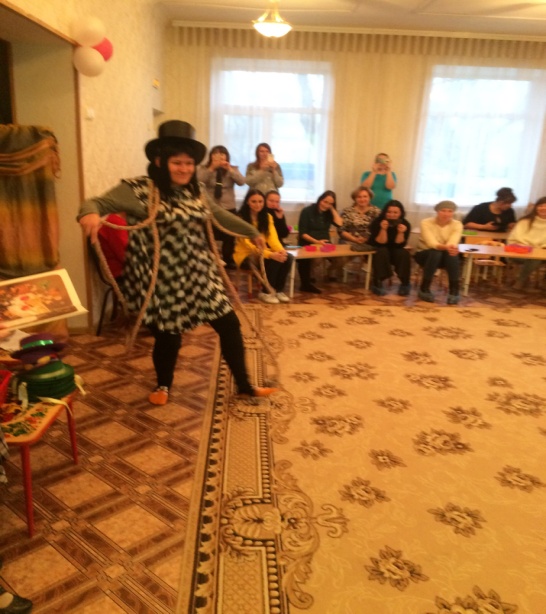 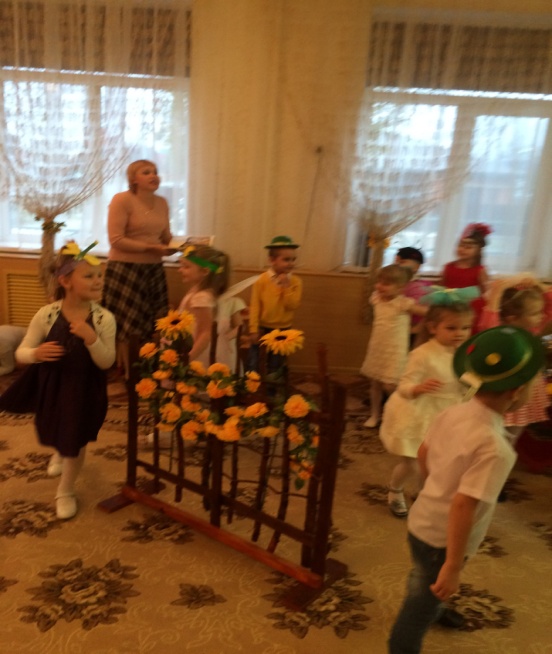 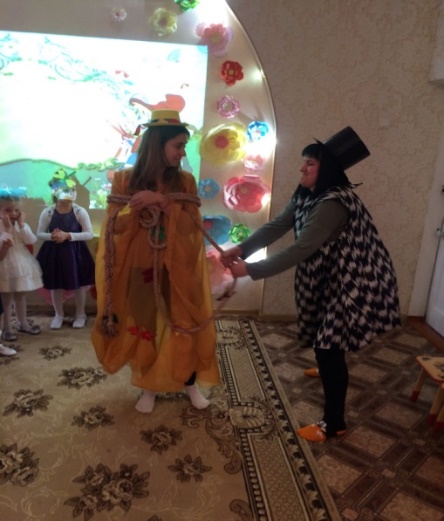 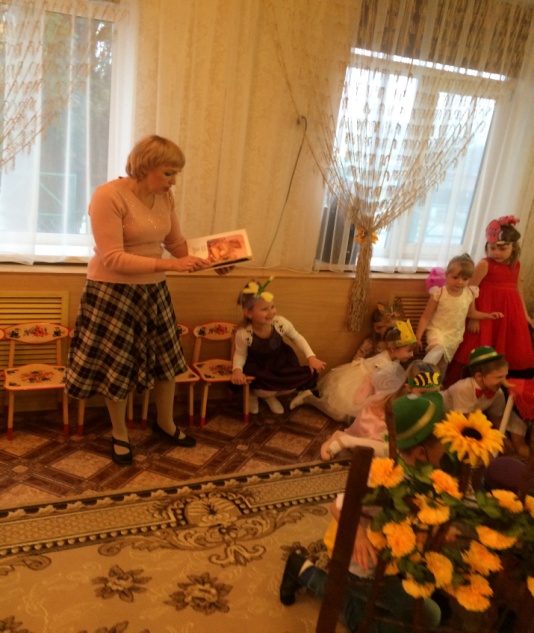 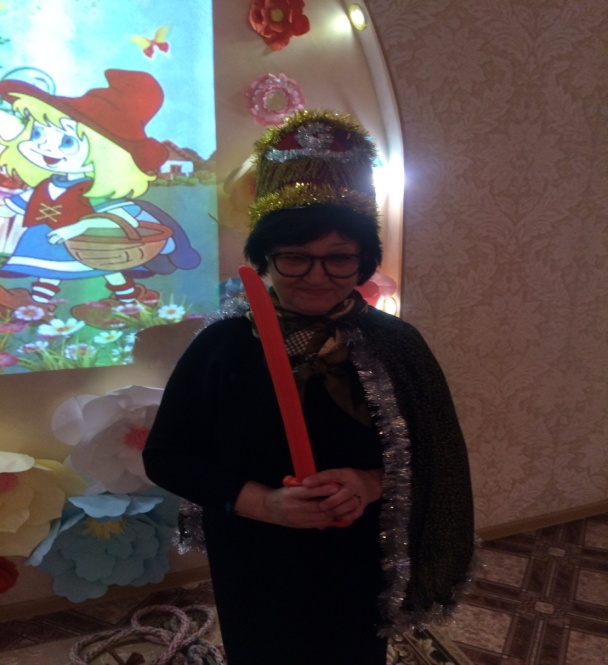 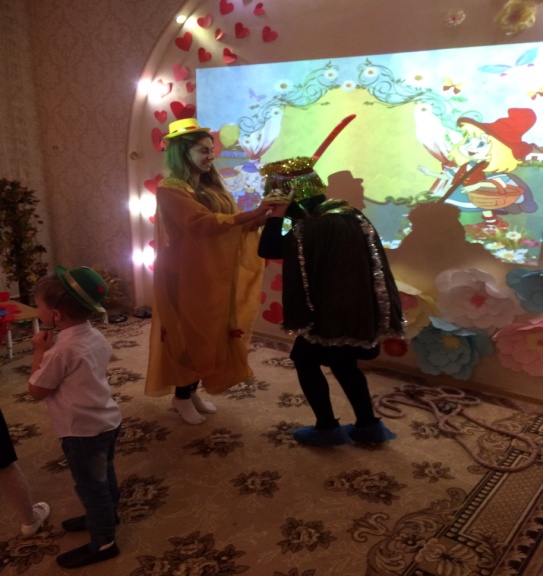 